Tarih:.../…./202…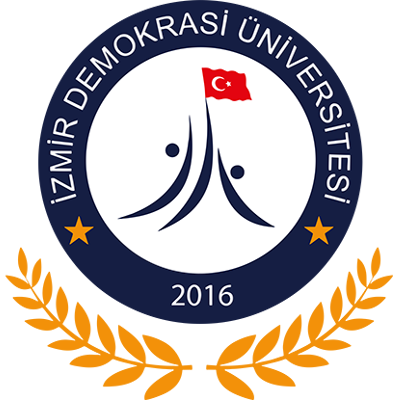 İZMİR DEMOKRASİ ÜNİVERSİTESİ FEN VE MÜHENDİSLİK BİLİMLERİ BİLİMSEL ARAŞTIRMA VE YAYIN ETİĞİ KURULU(Taahhütnamesi)ARAŞTIRMANIN ADI	:ÇALIŞMANIN TÜRÜ :  Proje  □       Yüksek lisans Tezi  □      Doktora  Tezi □         Makale  □         Diğer    □        İzmir Demokrasi Üniversitesi Fen ve Mühendislik Bilimleri Bilimsel Araştırma ve Yayın Etiği Yönergesini okudum. Yönergede belirtilen hususlara uygun olarak çalışacağımı,Onay alınmış projelerde, Tezlerde, Diğer araştırmalarda; insanlarla ilgili yapılacak anket, görüşme, ölçek, gözlem, alan araştırması, uygulama ve incelemelerde sağlık, güvenlik, insan hakları, mevcut mevzuat hükümleri, hukukun genel ilkeleri ve etik açıdan ihlal etmeyeceğimi,Çalışmalarımdaki işlemlerde ve çalışma ekibinde yapılacak değişikliklerde İzmir Demokrasi Üniversitesi Fen ve Mühendislik Bilimleri Bilimsel Araştırma ve Yayın Etik Kurulunun iznini alacağımı,Bu çalışma süresince, beklenmeyen gelişmeleri derhal İzmir Demokrasi Üniversitesi Fen ve Mühendislik Bilimleri Bilimsel  Araştırma ve Yayın Etik Kuruluna bildireceğimi,Başvuru formunda verdiğim tüm bilgilerin eksiksiz ve doğru olduğunu,Aşağıda gösterilen adresin yasal tebligat adresim olduğunu, adres değişikliği halinde, yazılı olarak yeni adresimi bildirmediğim takdirde, yukarıda belirtilen adrese yapılacak tebligatları yasal ve usulüne uygun tebligat olarak kabul edeceğimi,•	Bu çalışmada uygulanacak olan veri toplama aracının seçimi ve/ veya kullanımı sırasında fikri mülkiyet haklarından kaynaklanan etik kuralları ihlal etmeyeceğimi,           Taahhüt ederim/ederiz. Proje Yürütücüsü /Tez Danışmanı/    Makaledeki Birinci yazar                                                                                                                                               Tez Yazarı**                                                                                                                   (Adı-soyadı, imza)                                                                                                                                              (Adı-soyadı, imza)      Not: Proje /Tez /makale çalışması başvurularında proje yürütücüsünün, tez danışmanının, tez yazarının, makale birinci yazarının ıslak imzasının bulunması gerekmektedir.  Proje Yürütücüsü*    □                Tez Danışmanı (Adı-Soyadı)*      □                  Makale Birinci yazarı *□          Proje Yürütücüsü*    □                Tez Danışmanı (Adı-Soyadı)*      □                  Makale Birinci yazarı *□          Proje Yürütücüsü*    □                Tez Danışmanı (Adı-Soyadı)*      □                  Makale Birinci yazarı *□          AdresTelefon (İş/Cep)e-PostaÇalışmadan sorumlu Tez  yazarı (öğrencisi)**AdresTelefon (İş/Cep)e-PostaDiğer Sorumlu Çalışmacılar (Adı-Soyadı*)           Proje □                       Diğer □   Diğer Sorumlu Çalışmacılar (Adı-Soyadı*)           Proje □                       Diğer □   Diğer Sorumlu Çalışmacılar (Adı-Soyadı*)           Proje □                       Diğer □   Adres     Telefon (İş/Cep)e-Posta